OBÓZ SPORTOWY W NOWINACH25.07-01.08.2020r.Szkolne Schronisko Młodzieżowe VENTUS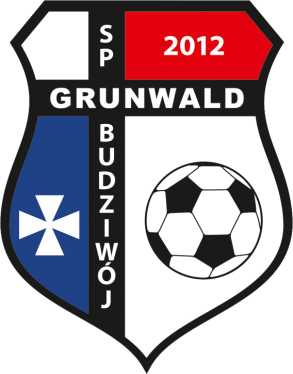 WYJAZD: 25.07.2020r. godz. 8:00 z Orlika ul. Budziwojska 154Godziny powrotu zostaną podane dzień przed przyjazdemWykaz rzeczy niezbędnych do zabrania:- koszulki i spodenki treningowe (kilka sztuk), skarpety/getry piłkarskie (kilka sztuk), obuwie sportowe: korki/adidasy, klapki, strój klubowy, dres klubowy, bielizna , ciepłe ubranie (np. polar), 2x kąpielówki, 2 x ręcznik, czepek, okulary do pływania, środki higieny osobistej (szampon, żel pod prysznic, pasta do zębów, szczoteczka, olejek do opalania, spray na komary, MASECZKA), mały plecak, czapka z daszkiem, bidon/butelka wielokrotnego użytku oraz roller-wałek do masażu po treningu (koszt ok. 20-40zł)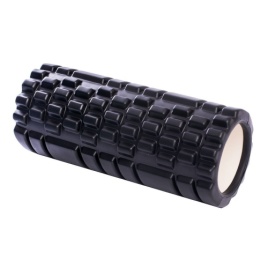 ZAKAZ ZABIERANIA KONSOL, GIER!  Można zabrać ulubioną grę planszową, karty.Codziennie zbieramy na dzień i noc telefony komórkowe – opiekunowie ustalą godziny, w których dzieci będą mogły się kontaktować. PROSZĘ SPRAWDZIĆ BAGAŻ DZIECKA PRZED WYJAZDEM! Nie zabieramy chipsów, słodyczy i napojów gazowanych. Niech dzieci się same pakują, aby wiedziały jaki mają bagaż.Obowiązkowym dokumentem, które dziecko musi dostarczyć jest karta obozowa oraz oświadczenie dotyczące stanu zdrowia obozowicza. Proszę o sumienne uzupełnienie danych ze szczególnym uwzględnieniem zaleceń w przypadku chorób dziecka oraz podawania leków. Im więcej  wiemy o dziecku tym dziecko jest bezpieczniejsze. Informacje o szczepieniach wypełnia rodzic. Uczestnik obozu ma zagwarantowane 3 posiłki dziennie (śniadanie, obiad, kolacja). Ze swojej strony zapewniamy również stały dostęp do wody mineralnej.2-3 razy wyjdziemy na zakupy do sklepów spożywczych, można zabrać drobne kieszonkowe.W związku z panującą sytuacją epidemiologiczną na obozie będziemy: mierzyć codziennie temperaturę termometrem bezdotykowym, zwracać uwagę na regularne  używanie środków do dezynfekcji rąk. W przypadku wystąpienia podejrzenia zachorowania rodzic jest zobowiązany do odbioru dziecka w ciągu 24 godzin. Posiadamy wydzieloną izolatkę oraz jesteśmy w stałym kontakcie z miejscowym ośrodkiem zdrowia.Lista uczestników (36):Kontakt do opiekunów:Lp.Nazwisko i imięLp.Nazwisko i imię1Rudnicki Maksymilian19Baran Aleksander2Borowiec Jakub20Brzęk Wojciech3Michna Maksymilian21Napora Szymon4Kotula Bartosz22Frendo Maksymilian5Stec Krzysztof23Bogaczyk Jakub6Glac Jakub24Marszałek Jakub7Litwicki Stanisław25Matejek Samuel8Jedynak Mateusz26Flaga Krzysztof9Fornal Kacper27Świątek Jakub10Kurpyta Piotr28Budzisz Filip11Koczenasz Mikołaj29Kyc Ernest12Frendo Franciszek30Brodowicz Mateusz13Kłósek Jakub31Fejkiel Hubert14Sikora Szymon32Bartnicki Filip15Łabudzki Sebastian33Kubas Oskar16Wisz Maksymilian34Łabudzki Szymon17Głodowski Kevin35Prokop Julian18Zdziarski Brajan36Słotwiński Michał Łukasz Malinowski 602 174 478Sławomir Grzegorzek 884 928 305Przemysław Biskup 792 810 316Mariusz Wójcicki 660 545 998